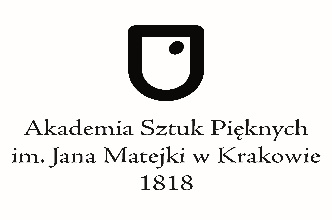 WG-1101-2/2018		                    	                                                     Kraków, 17.07.2018 rokuKonkursna stanowisko asystenta w Akademii Sztuk Pięknych im. Jana Matejki w KrakowieNa podstawie art. 118a Ustawy z dnia 27 lipca 2005 roku „Prawo o szkolnictwie wyższym” (Dz. U. z 2012 r., poz. 572, z p.zm.) oraz § 58 Statutu ASP w Krakowieogłaszam konkurs na stanowisko asystenta w Pracowni Projektowania Plakatuw Katedrze Grafiki Projektowej  na Wydziale Grafiki ASP w KrakowieWarunki udziału w konkursie:1.  posiadanie stopnia doktora w dziedzinie sztuk plastycznych, dyscyplinie artystycznej sztuki piękne, lub posiadanie statusu studenta studiów doktoranckich kształcących w dziedzinie sztuk plastycznych, dyscyplinie artystycznej sztuki piękne,2.   znaczący dorobek artystyczny i zawodowy, szczególnie w zakresie projektowania graficznego,bardzo dobra znajomość programów graficznych z zakresu projektowania graficznego                      (InDesign, Illustrator, Photoshop itp.)biegła znajomość języka angielskiego,co najmniej roczne doświadczenie w pracy nauczyciela akademickiego lub odbycie praktyki dydaktycznej w wyższej uczelni artystycznej o profilu plastycznym,spełnienie wymogów art. 109 cytowanej wyżej ustawy,Wymagane dokumenty:1.    zgłoszenie konkursowe,życiorys,portfolio,pozytywna opinia o predyspozycjach do pracy dydaktycznej, wykaz osiągnięć w pracy artystycznej, naukowej i dydaktycznej wraz z opisem doświadczenia zawodowego w zakresie projektowania graficznego,oświadczenie dotyczące spełnienia wymogów określonych w art. 109 cytowanej wyżej ustawy,potwierdzenie posiadania stopnia doktora lub zaświadczenie o kontynuacji nauki na studiach doktoranckich,oświadczenie o zamiarze podjęcia zatrudnienia w ASP jako podstawowym miejscu pracy,oświadczenie o wyrażeniu zgody na zaliczenie do minimum kadrowego /w przypadku posiadania stopnia doktora/ oraz na zaliczenie do „liczby N”oświadczenie o znajomości i akceptacji zasad dotyczących własności intelektualnej i ochrony prawnej dóbr intelektualnych,oświadczenie w sprawie zakazu bezpośredniej podległości służbowej pomiędzy niektórymi pracownikami ASP.zgoda na przetwarzanie danych osobowych na formularzu stanowiącym załącznik do ogłoszenia.Termin i miejsce składania dokumentów:              Termin składania dokumentów : od dnia 3 września 2018 do dnia 20 września 2018 roku             Dokumenty należy złożyć w Dziekanacie Wydziału Grafiki,  ul. Humberta 3, 31-121 Kraków.Termin rozstrzygnięcia konkursu:Rozstrzygnięcie konkursu nastąpi do końca września 2018 roku.Informacje dodatkowe:ASP w Krakowie zastrzega sobie prawo do powiadomienia o wyniku  jedynie wybranego             w drodze konkursu kandydata. ASP w Krakowie zastrzega sobie prawo niewyłonienia kandydata do zatrudnienia.*Druki można pobrać na stronie: www.asp.krakow.pl (zakładka „Pracownicy”)Załącznik do ogłoszenia o konkursie na stanowisko nauczyciela akademickiegoKLAUZULA INFORMACYJNAZgodnie z art 13 ust 1 i 2 Rozporządzenia Parlamentu Europejskiego i Rady (UE) 2016/679 z dnia 27 kwietnia 2016 r. w sprawie ochrony osób fizycznych w związku z przetwarzaniem danych osobowych i w sprawie swobodnego przepływu takich danych oraz uchylenia dyrektywy 95/46/WE (Rozporządzenie ogólne o ochronie danych), niniejszym informujemy, iż:Administratorem Pana/Pani danych osobowych będzie Akademia Sztuk Pięknych im. Jana Matejki w Krakowie, pl. Matejki 13, 31-157 Kraków.Dane kontaktowe Inspektora Ochrony Danych: iod@asp.krakow.pl;Pani/Pana dane osobowe będą przetwarzane w ramach obowiązku prawnego ciążącego na Administratorze w następującym zakresie: imię i nazwisko, imiona rodziców, data urodzenia, miejsce zamieszkana, wykształcenie, przebieg dotychczasowego zatrudnienia - w celu realizacji procesu rekrutacji na podstawie art. 221 § 1 Kodeksu pracy w związku z art. 6 ust. 1 lit c) Rozporządzenia ogólnego. 4) Jeżeli wyrazi Pani/Pan dobrowolną zgodę zawartą w poniższym formularzu Pani/Pana dane osobowe będą przetwarzane również w zakresie wizerunku i w zakresie dodatkowych danych (poza wskazanymi w pkt 3 powyżej), w przypadku podania w CV tych dodatkowych danych lub zamieszczenia wizerunku  – na podstawie  art. 6 ust. 1 lit a) Rozporządzenia ogólnego.Podanie przez Panią/Pana danych osobowych, o których mowa w pkt 3) jest dobrowolne, ale konieczne do wzięcia udziału w rekrutacji. Podanie danych i wyrażenie zgody o której mowa w pkt 4) jest dobrowolne.Pani/Pana dane osobowe zbierane w celu realizacji procesu rekrutacji (pkt 3 i 4)  powyżej) będą przetwarzane przez okres do 3 miesięcy.Posiada Pani/Pan również prawo do wycofania zgody, o której mowa w pkt 4)  w dowolnym momencie bez wpływu na zgodność z prawem przetwarzania, którego dokonano na podstawie zgody przed jej cofnięciem. W razie cofnięcia zgody na wykorzystanie wizerunku dane te zostaną usunięte. Wycofanie zgody na przetwarzanie danych osobowych można przesłać e-mailem na adres Inspektora Ochrony Danych, pocztą tradycyjną na adres Administratora lub wycofać osobiście stawiając się w siedzibie Administratora.Posiada Pani/Pan prawo do:dostępu do swoich danych, ich sprostowania, usunięcia lub ograniczenia przetwarzania danych osobowych,przenoszenia danych,wniesienie sprzeciwu wobec przetwarzania – w przypadkach i na warunkach określonych w Rozporządzeniu ogólnym;Pani/Pana dane osobowe nie będą udostępniane innym odbiorcom.  Posiada Pani/Pan prawo wniesienia skargi do właściwego organu nadzorczego – Prezesa Urzędu Ochrony Danych Osobowych, gdy uzasadnione jest, że Pana/Pani dane osobowe przetwarzane są przez administratora niezgodnie z przepisami Rozporządzenia ogólnego. ZGODA NA PRZETWARZANIE DANYCH OSOBOWYCHWyrażam zgodę na przetwarzanie moich danych osobowych, innych niż wskazane w art. 221 § 1 Kodeksu pracy - w przypadku ich podania w CV, oraz mojego wizerunku – w przypadku jego zamieszczenia w CV, w celu realizacji procesu rekrutacji, zgodnie z Rozporządzeniem Parlamentu Europejskiego i Rady (UE) 2016/679 z dnia 27 kwietnia 2016 oraz zgodnie  z klauzulą informacyjną dołączoną do mojej zgody.……………………………………………………………………………….           Miejscowość, data, czytelny podpis